                   ПРОЕКТ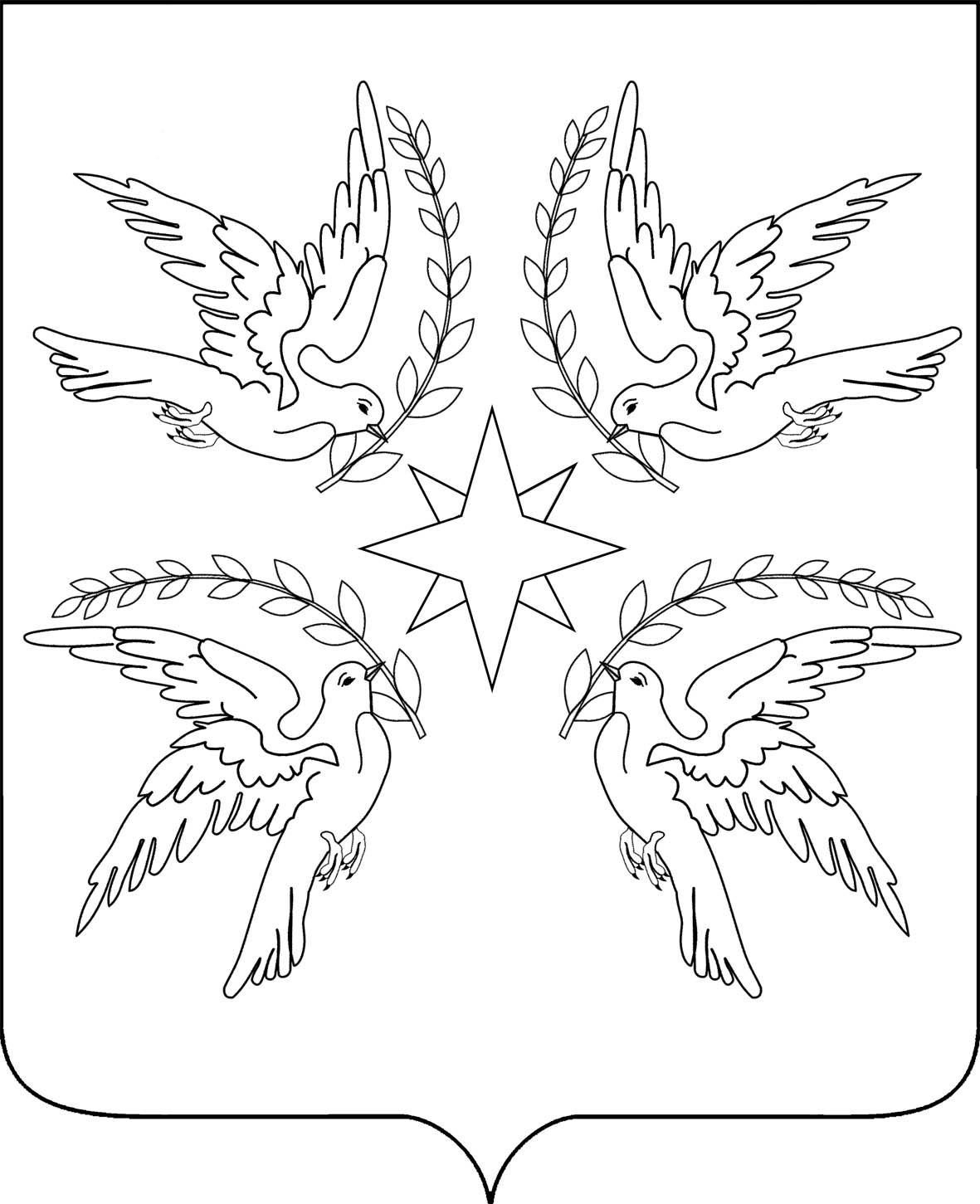 СОВЕТ   Дружненского сельского поселения Белореченского района                                          44 СЕССИЯ  3 СОЗЫВАРЕШЕНИЕ   __ декабря 2016 года                                                                            № __поселок ДружныйКраснодарского краяОб отказе в приеме в муниципальную собственность Дружненского сельского поселения Белореченского района из муниципальной собственности муниципального образования Белореченский район гидротехнических сооруженийВ соответствии с пунктом 8 статьями 14 Федерального Закона от 6 октября 2003 года № 131-ФЗ «Об общих принципах организации местного самоуправления в Российской Федерации», пунктом 7 статьи 8 Устава Дружненского сельского поселения Белореченского района, утвержденного решением от 24 февраля 2016 года № 77, во исполнение письма главы муниципального образования Белореченский район И. И. Имгрунта от 06 декабря 2016 года № 01-43/1136, руководствуясь статьей 26 Устава, Совет Дружненского сельского поселения Белореченского района р е ш и л:1. Отказать в приеме в муниципальную собственность Дружненского сельского поселения Белореченского района из муниципальной собственности муниципального образования Белореченский район следующих гидротехнических сооружений, находящихся в территориальных границах поселения:- берегозащитная дамба № 1, протяженность 3800 м, объем 253080 куб. м, балансовой стоимостью 6 305 235 руб.;- берегозащитная дамба № 2, протяженность 272 м, объем 3956 куб. м, балансовой стоимостью 295 235 руб., расположенные по адресу: Белореченский район, х. Долгогусевский.2. Контроль за выполнением настоящего решения возложить на комиссию в сфере регулирования земельных отношений, экологии, недропользования, строительству и благоустройству (Тахмазян).3. Настоящее решение вступает в силу со дня его подписания.Председатель Совета Дружненского сельского поселенияБелореченского района                                                                     А.В. Дубинин